2η Ημερίδα Προπτυχιακών Φοιτητών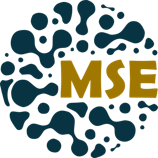 Τμήμα Επιστήμης και Μηχανικής Υλικών, ΠΚ	Μάϊος 17, 2024Τίτλος Εργασίας Όνομα 1ου Συγγραφέα1, Όνομα 2ου Συγγραφέα1, Όνομα 3ου Συγγραφέα1*1Τμήμα Επιστήμης και Μηχανικής Υλικών, Πανεπιστήμιο Κρήτης, Ηράκλειο 70013, ΕλλάδαΠερίληψη εργασίας (περίπου 200-300 λέξεις)Λέξεις κλειδιά: (μέχρι 4-5 λέξεις)ΑναφορέςΌνομα συγγραφέα, τίτλος περιοδικού, τεύχος, έτος, σελίδες.Όνομα και email αυτού που παρουσιάζει:Προτίμηση παρουσίασης (προφορική ομιλία (αγγλικά/ελληνικά) ή poster):